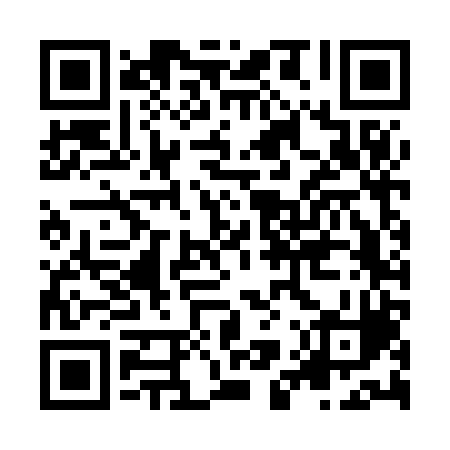 Prayer times for Jiading District, ChinaMon 1 Apr 2024 - Tue 30 Apr 2024High Latitude Method: Angle Based RulePrayer Calculation Method: Muslim World LeagueAsar Calculation Method: ShafiPrayer times provided by https://www.salahtimes.comDateDayFajrSunriseDhuhrAsrMaghribIsha1Mon4:225:4411:593:316:147:322Tue4:205:4211:593:316:157:333Wed4:195:4111:583:316:167:334Thu4:175:4011:583:316:167:345Fri4:165:3911:583:316:177:356Sat4:155:3811:573:316:187:367Sun4:135:3611:573:316:187:378Mon4:125:3511:573:316:197:379Tue4:105:3411:573:316:207:3810Wed4:095:3311:563:316:207:3911Thu4:085:3111:563:316:217:4012Fri4:065:3011:563:316:227:4113Sat4:055:2911:553:316:227:4214Sun4:045:2811:553:316:237:4215Mon4:025:2711:553:316:247:4316Tue4:015:2611:553:316:247:4417Wed3:595:2511:553:316:257:4518Thu3:585:2311:543:316:267:4619Fri3:575:2211:543:316:267:4720Sat3:555:2111:543:316:277:4821Sun3:545:2011:543:316:287:4922Mon3:535:1911:533:316:287:4923Tue3:525:1811:533:316:297:5024Wed3:505:1711:533:316:307:5125Thu3:495:1611:533:316:307:5226Fri3:485:1511:533:316:317:5327Sat3:465:1411:533:316:327:5428Sun3:455:1311:523:316:327:5529Mon3:445:1211:523:316:337:5630Tue3:435:1111:523:316:347:57